ПОЈАШЊЕЊЕ КОНКУРСНЕ ДОКУМЕНТАЦИЈЕза јавну набавку услуга организовања и реализације свечаности поводом обележавања значајних историјских догађаја из ослободилачких ратова Србије у 2018. години, по партијама -  ЈН 1/2018             У отвореном поступку јавне набавке услуга организовања и реализације свечаности поводом обележавања значајних историјских догађаја из ослободилачких ратова Србије у 2018. години, по партијама -  ЈН 1/2018, Министарству за рад, запошљавање, борачка и социјална питања, поднет је захтев за појашњење Конкурсне документације, за партију 18 – „Дан сећања на Погром на Косову И Метохији “.	У складу са одредбама чл. 63. ст. 3. и 4. Закона о јавним набавкама („Службени гласник РС“, бр.124/12, 14/2015 и 68/2015), Министарство за рад, запошљавање, борачка и социјална питања на постављена питања, доставља следеће одговоре:Питање 1: Од понуђача се тражи као „тип програма драмско-музички приказ“, међутим као тражени људски ресурс наведен је само водитељ програма, а не и учесници драмско-музичког приказа. Молимо вас да појасните да ли тражите глумце, музичке извођаче итд који би реализовали драмско-музички приказ.  Одговор 1: Наручилац даје исправку и допуну текста у табели под насловом: Партија 18 Дан сећања на на Погром на Косову и Метохији (на страни 4 измењене и допуњене конкурсне документације од 08.01.2018. год.) тако да допуњени текст предметног (последњег) реда у табели гласи и изгледа:Питање 2: Од понуђача се тражи да организује пројекцију документарног филма. Молимо вас за појашњење да ли је тај филм већ обезбеђен, или је потребно да га понуђач произведе или откупи од одређене продукцијске куће. Уколико понуђач обезбеђује филм, молимо вас за спецификацију, трајање, продукција и сл? Одговор 2:У табели под насловом: Партија 18 Дан сећања на на Погром на Косову и Метохији (на страни 4 измењене и допуњене конкурсне документације од 08.01.2018. год.) у четвртом реду испод наслова табеле се захтева:Документарна форма подразумева документарне (драмске) секвенце (сцене)  које су у вези са догађајем који се обележава. То није нужно документарни филм, али може бити и документарни филм.Документарне  (драмске) секвенце (сцене) прате драмско-музички приказ, те им је и трајање исто.Одговарајућу документарну форму обезбеђује Понуђач. ЗА КОМИСИЈУ ЗА ЈАВНУ    НАБАВКУБогољуб Станковић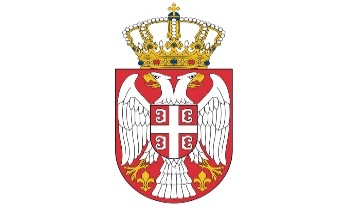 Република СрбијаМИНИСТАРСТВО ЗА РАД,ЗАПОШЉАВАЊЕ, БОРАЧКА  ИСОЦИЈАЛНА ПИТАЊАБрој: 404-02-4/6/2018-22Датум: 15. јануар 2018. годинеНемањина 22-26Б е о г р а дТражени људски ресурсиВодитељ програма који течно чита текст и на енглеском језику, најмање три глумца, певачка група или хор, оркестарТип програмаДрамско-музички приказ, пројекција документарне форме